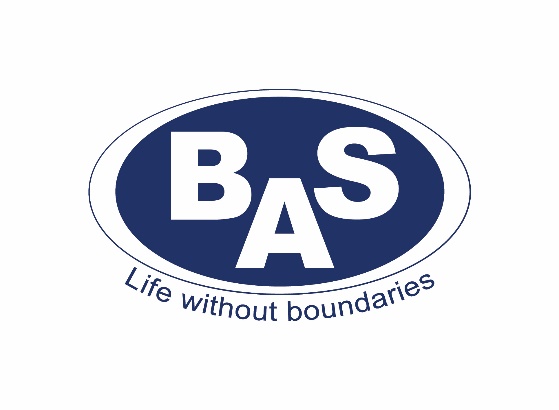 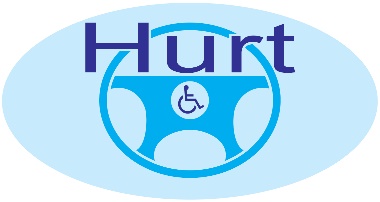 Transfer Plate ElectricAdditional Fitting InstructionsUK Customers – Sitting PartFor the UK market the Transfer Plate comes pre welded to save assembly time.  All that is required is to bolt on/or secure the aluminium connecting bracket. 